Руководство пользователя HC68ХарактеристикиОснащен функциями точечного и рассеивающего светового потока, также имеет дополнительный красный свет с максимальной мощностью в 2000 люменЗадействует 2 светодиода Luminus SST-40-W для двойного основного белого светаПри точечном световом потоке задействуется оптическая линза TIR, специально разработанная для дальнего освещения, чтобы обеспечить максимальную дальность света в 202 метра и пиковую интенсивность луча в 10300 кдПри рассеивающем световом потоке задействуется технология TrueVision, обеспечивающая сверхгладкий световой лучДоступна плавная регулировка коэффициента яркости точечного / рассеивающего светового потокаВысокоэффективная цепь постоянного тока обеспечивает стабильную работу до 800 часовИнтеллектуальная схема зарядки литий-ионного аккумулятора с портом USB-C Угол наклона в 180 ° для различных видов освещенияИндикатор питания под кнопками «+» и «-» сообщает уровень оставшегося заряда аккумулятораИндикатор питания может отображать напряжение аккумулятора (± 0,1 В)Встроенный модуль продвинутой терморегуляции (ATR) (Патент № ZL201510534543.6)Изготовлен из алюминиевого сплава с твердым анодированием военного класса HAIIIКласс защиты IP68 (погружение на глубину до 2 метров)Ударопрочность до 2 метровПараметрыРазмеры: 91.5 мм × 34.75 мм × 26.5 мм (3.60" × 1.37" × 1.04")Вес: 118.5 г (4.18 унций) (учитывая кронштейн и головное крепление, и не учитывая аккумулятор)	   70 г (2.47 унций) (не учитывая кронштейн, головное крепление и аккумулятор)КомплектующиеЛитий-ионный аккумулятор (3500 мАч) NITECORE NL1835HP 18650, запасное уплотнительное кольцо, кабель для зарядки USB-C, головное крепление, кронштейнХарактеристики аккумулятораПримечание: НЕ используйте HC68, чтобы заряжать аккумуляторы CR123/RCR123.Технические параметрыПримечание: указанные данные получены в соответствии с международными стандартами тестирования фонарей ANSI / PLATO FL 1-2019 с использованием одного литий-ионного аккумулятора 18650 (3500 мАч) в лабораторных условиях. Данные могут отличаться при эксплуатации по причине использования других аккумуляторов или иных условий окружающей среды.* Время работы в режиме НАИВЫСШИЙ проверено без регулирования температуры.* Доступность режимов ТУРБО и НАИВЫСШИЙ: уровни ТУРБО и НАИВЫСШИЙ доступны только при использовании литий-ионного аккумулятора 18650 с током разряда более 8A. Они недоступны при использовании аккумуляторов CR123 / RCR123.Установка / извлечение аккумулятора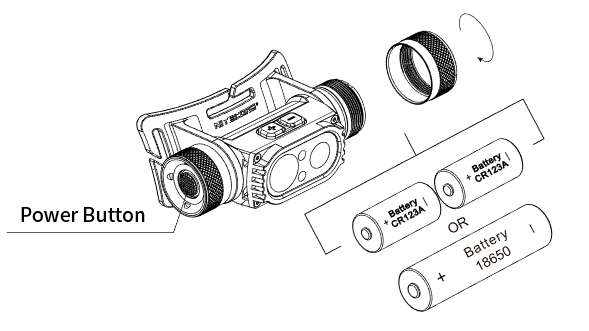 Как показано на иллюстрации, после откручивания крышки батарейного отсека вставьте / извлеките аккумулятор(ы) и закрутите крышку батарейного отсека.Примечание: после установки аккумулятора индикатор питания под кнопками «+» и «-» начнет мигать, сообщая уровень напряжения батареи. Пожалуйста, обратитесь к разделу «Сообщение уровня заряда» данного руководства для получения более подробной информации. Предупреждения:Убедитесь, что аккумулятор(ы) вставлен(ы) отрицательным концом к пружине. Фонарь не будет работать, если аккумулятор(ы) вставлен(ы) ​​неправильно.Внимание! Возможно опасное излучение! Не направляйте луч света на глаза! Это может быть для них опасно.При низком уровне заряда прекратите использование продукта и как можно скорее зарядите аккумулятор, чтобы избежать его повреждения.Если устройство хранится в рюкзаке или не используется в течение длительного времени, извлеките все батареи, чтобы предотвратить случайную активацию фонаря или утечку аккумулятора.НЕ погружайте налобный фонарь в жидкость, когда он нагрет. Это может привести к неисправимому повреждению фонаря вследствие разницы в давлении воздуха внутри и снаружи корпуса. Зарядка аккумулятора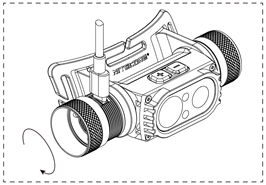 HC68 оснащен интеллектуальной системой зарядки. Как показано на иллюстрации, закрутите крышку батарейного отсека после того, как вставите аккумулятор, и открутите крышку порта зарядки. Затем с помощью кабеля USB подключите внешний источник питания (например, адаптер USB или другие зарядные устройства USB) к порту зарядки, чтобы начать процесс заряда аккумулятора.Во время зарядки индикатор питания будет медленно мигать, информируя таким образом пользователя.Когда аккумулятор зарядится, HC68 прекратит процесс зарядки и индикатор питания начнет беспрерывно гореть, сообщая пользователю о завершении зарядки.Время зарядки литий-ионного аккумулятора 18650 (3500 мАч) составляет приблизительно 3 часа. (при заряде через адаптер 5В / 2А)Основной белый светВключение / выключениеВключение: при выключенном свете кратковременно нажмите кнопку питания, чтобы его включить.Выключение: при включенном свете кратковременно нажмите кнопку питания, чтобы его выключить. (HC68 обладает памятью. При повторном включении фонарь начинает автоматически работать в последнем использованном режиме)Уровни яркостиПри выключенном свете кратковременно нажимайте кнопку «+» каждый раз, чтобы постепенно увеличивать уровень яркости от СВЕРХНИЗКОГО до НАИВЫСШЕГО.При включенном свете кратковременно нажимайте кнопку «-» каждый раз, чтобы постепенно уменьшать уровень яркости от НАИВЫСШЕГО до СВЕРХНИЗКОГО.Регулировка точечного / рассеивающего светового потокаПри эксплуатации HC68 можно регулировать точечный / рассеивающий световой поток. Соотношение точечного и рассеивающего световых потоков плавно регулируется на определенном уровне.Когда свет включен, нажимайте и удерживайте кнопку «+», чтобы увеличить коэффициент точечного светового потока и уменьшить коэффициент рассеивающего светового потока, пока первый не достигнет 100%.Когда свет включен, нажимайте и удерживайте кнопку «-», чтобы увеличить коэффициент рассеивающего светового потока и уменьшить коэффициент точечного светового потока, пока первый не достигнет 100%.Примечание: HC68 обладает функцией запоминания, что позволяет устройству запоминать режимы СВЕРХНИЗКОГО, НИЗКОГО и СРЕДНЕГО уровней яркости главного белого света.Если предыдущий уровень яркости был ВЫСОКИЙ или САМЫЙ ВЫСОКИЙ, повторное включение фонарика автоматически переведет устройство в режим СРЕДНЕГО уровня яркости. If the previous brightness level is HIGH or HIGHER, reactivating the light will directly access MID instead.Если предыдущий уровень яркости был СВЕРХНИЗКИМ, НИЗКИМ или СРЕДНИМ, повторное включение фонарика автоматически установит использованный в последний раз уровень яркости. Активация режима ТУРБОПри включенном фонарике зажмите и удерживайте в течение 1 секунды кнопку питания, чтобы временно перейти в турборежим. (Зажатие кнопки питание в течение более 5 секунд переведет устройство в режим СВЕРХНИЗКОГО уровня яркости вместо турборежима). При включенном свете нажмите и удерживайте кнопку питания для временного доступа к режиму TURBO. Кратковременно нажмите кнопку питания, чтобы вернуться к предыдущему сохраненному режиму, или фонарь сам автоматически вернется к нему, если в течение 60 секунд не будет выполнено никаких действий.Быстрый доступ к СВЕРХНИЗКОМУ и НАИВЫСШЕМУ уровням яркостиНАИВЫСШИЙ: при выключенном зажмите кнопку питания, одновременно удерживая кнопку «+», чтобы быстро перейти к НАИВЫСШЕМУ уровню яркости, чтобы выйти из этого режима, отпустите обе кнопки. СВЕРХНИЗКИЙ: при включенному свете зажмите кнопку питания, одновременно удерживая кнопку «-», чтобы быстро перейти к СВЕРХНИЗКОМУ уровню яркости, чтобы выйти из этого режима, отпустите обе кнопки.Дополнительные световые опции и особые режимыВключение: при выключенном свете дважды нажмите на кнопку питания, чтобы перейти в режим КРАСНОГО СВЕТА на НИЗКОМ уровне яркости. Переключение: при включенном красном свете кратковременно нажимайте кнопку «+» каждый раз, чтобы последовательно переключаться между следующими режимами: КРАСНЫЙ (НИЗКИЙ уровень яркости) - КРАСНЫЙ (ВЫСОКИЙ уровень яркости) - КРАСНЫЙ (МИГАНИЕ) - МАЯК - SOS; кратковременно нажимайте кнопку «-» каждый раз, чтобы последовательно переключаться между следующими режимами: SOS - МАЯК - КРАСНЫЙ (МИГАНИЕ) - КРАСНЫЙ (ВЫСОКИЙ уровень яркости)  - КРАСНЫЙ (НИЗКИЙ уровень яркости) Выключение: при включенных дополнительных световых опций или световых режимов, кратковременно нажмите на кнопку питания, чтобы вернуться в обычный режим.Сообщение уровня питанияКогда вы вставите аккумулятор или отключите питание во время процесса зарядки, индикатор питания начнет мигать, сообщая уровень напряжения аккумулятора (± 0,1 В). Например, при напряжении аккумулятора в 4,2 В индикатор питания мигнет 4 раза, после чего последует пауза в 1,5 секунды и еще 2 мигания. 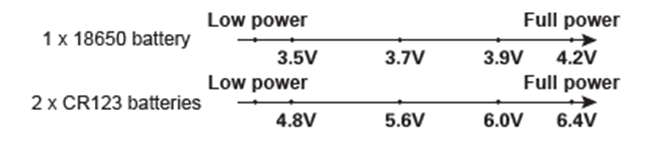 Примечание: при использовании двух аккумуляторов CR123/RCR123, индикатор сообщит среднее напряжение между двумя аккумуляторами.При выключенном свете кратковременно нажмите кнопку «+» / «-», и индикатор питания начнет мигать, сообщая таким образом уровень оставшегося заряда:1. Трехкратное мигание означает, что уровень питания выше 50%.2. Двукратное мигание означает, что уровень питания ниже 50%.3. Однократное мигание означает, что уровень питания ниже 10%.ATR (продвинутая терморегуляция)Встроенная технология ATR регулирует мощность HC68 в соответствии с условиями работы фонаря и окружающей средой для поддержания оптимальной производительности.Смена аккумуляторовАккумуляторы следует заменить, если свет кажется тусклым или фонарь перестает реагировать на запросы вследствие низкого заряда.Техническое обслуживаниеКаждые 6 месяцев резьбы следует протирать чистой тканью с последующим нанесением тонкого слоя смазки на основе силикона.Гарантийное обслуживаниеНа всю продукцию NITECORE® распространяется гарантия. Любой бракованный / неисправный продукт можно обменять на новый у местного дистрибьютора / дилера в течение 15 дней после покупки. По истечении этого срока любую дефектную / неисправную продукцию NITECORE® можно бесплатно отремонтировать в течение 60 месяцев с даты покупки. По прошествии 60 месяцев действует ограниченная гарантия, покрывающая стоимость работы и технического обслуживания, но не стоимость комплектующих / запчастей. Гарантия аннулируется в случае, если:1. устройств(о/а) сломан(о/ы), реконструирован(ы) и / или модифицирован(ы) неуполномоченными лицами,2. устройств(о/ы) поврежден(о/ы) из-за неправильного использования (например, из-за установки аккумуляторов с обратной полярностью),3. устройств(о/ы) поврежден(о/ы) вследствие протечки батарейки.Для получения последней информации о продукции и услугах NITECORE® свяжитесь с местным дистрибьютором NITECORE® или отправьте электронное письмо на следующий адрес: service@nitecore.com※ Все изображения, текст и утверждения, указанные в данном руководстве пользователя, предназначены только для справочных целей. В случае каких-либо расхождений между данным руководством и информацией, указанной на сайте www.nitecore.com, Sysmax Innovations Co., Ltd. оставляет за собой право интерпретировать и изменять содержание этого документа в любое время без предварительного уведомления.ТипНоминальное напряжениеСовместимостьNITECORE NL1835HP (3,500 мАч)186503.6 ВY (рекомендуется)Литий-ионный перезаряжаемый аккумулятор 18650 с кнопкой (Ток разряда более 8А)186503.6V/3.7 ВY (совместим)Литиевый аккумулятор основного типаCR1233 ВY (совместим)Перезаряжаемый литий-ионный аккумуляторRCR1233.6 В /3.7 ВY (совместим)Аккумулятор 18650 с плоским торцом18650─N (несовместим)Перезаряжаемый литий-ионный аккумулятор 18650 (Ток разряда ниже 8А)18650─N (несовместим)FL1 СТАНДАРТТУРБО100% ТОЧЕЧНЫЙ СВЕТОВОЙ ПОТОК100% ТОЧЕЧНЫЙ СВЕТОВОЙ ПОТОК100% ТОЧЕЧНЫЙ СВЕТОВОЙ ПОТОК100% ТОЧЕЧНЫЙ СВЕТОВОЙ ПОТОК100% ТОЧЕЧНЫЙ СВЕТОВОЙ ПОТОК100% РАССЕИВАЮЩИЙ СВЕТОВОЙ ПОТОК100% РАССЕИВАЮЩИЙ СВЕТОВОЙ ПОТОК100% РАССЕИВАЮЩИЙ СВЕТОВОЙ ПОТОК100% РАССЕИВАЮЩИЙ СВЕТОВОЙ ПОТОК100% РАССЕИВАЮЩИЙ СВЕТОВОЙ ПОТОКДОПОЛНИТЕЛЬНЫЙ КРАСНЫЙ СВЕТОВОЙ ПОТОКДОПОЛНИТЕЛЬНЫЙ КРАСНЫЙ СВЕТОВОЙ ПОТОКДОПОЛНИТЕЛЬНЫЙ КРАСНЫЙ СВЕТОВОЙ ПОТОКМАЯКSOSFL1 СТАНДАРТТУРБОНАИВЫСШИЙВЫСОКИЙСРЕДНИЙНИЗКИЙСВЕРХНИЗКИЙНАИВЫСШИЙВЫСОКИЙСРЕДНИЙНИЗКИЙСВЕРХНИЗКИЙВЫСОКИЙНИЗКИЙМИГАНИЕМАЯКSOS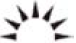 2,000 люмен1,800 люмен950 люмен250 люмен50 люмен1 люмен1,400 люмен850 люмен220 люмен45 люмен1 люмен11 люмен3 люмен11 люмен2,000 люмен2,000 люмен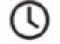 *─*30 мин2 ч 30 мин6 ч28 ч800 ч*30 мин2 ч 30 мин6 ч28 ч800 ч30 ч110 ч160 ч──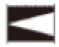 185 м202 м147 м75 м32 м4 м77 м57 м29 м18 м2 м4 м2 м───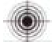 8,600 кд10,300 кд5,400 кд1,420 кд280 кд4 кд1,500 кд 820 кд210 кд87 кд1 кд4 кд1 кд───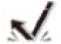 2 м (ударопрочность)2 м (ударопрочность)2 м (ударопрочность)2 м (ударопрочность)2 м (ударопрочность)2 м (ударопрочность)2 м (ударопрочность)2 м (ударопрочность)2 м (ударопрочность)2 м (ударопрочность)2 м (ударопрочность)2 м (ударопрочность)2 м (ударопрочность)2 м (ударопрочность)2 м (ударопрочность)2 м (ударопрочность)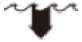 IP68, 2 м (водонепроницаемость и погружение)IP68, 2 м (водонепроницаемость и погружение)IP68, 2 м (водонепроницаемость и погружение)IP68, 2 м (водонепроницаемость и погружение)IP68, 2 м (водонепроницаемость и погружение)IP68, 2 м (водонепроницаемость и погружение)IP68, 2 м (водонепроницаемость и погружение)IP68, 2 м (водонепроницаемость и погружение)IP68, 2 м (водонепроницаемость и погружение)IP68, 2 м (водонепроницаемость и погружение)IP68, 2 м (водонепроницаемость и погружение)IP68, 2 м (водонепроницаемость и погружение)IP68, 2 м (водонепроницаемость и погружение)IP68, 2 м (водонепроницаемость и погружение)IP68, 2 м (водонепроницаемость и погружение)IP68, 2 м (водонепроницаемость и погружение)